9-я МЕЖДУНАРОДНАЯ ПРОМЫШЛЕННАЯ ВЫСТАВКА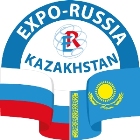 EXPO-RUSSIA KAZAKHSTAN 20217-й АЛМАТИНСКИЙ БИЗНЕС-ФОРУМ АБФ-202123 – 25 июня 2021Алматы, Конгресс-центр RIXOS ALMATY онлайн на портале www.ExpoRF.ruЗАЯВКА НА УЧАСТИЕ В ДЕЛОВОЙ ПРОГРАММЕНазвание компании _____________________________________________________*Обязательно Приложить фото докладчика анфас с названием файла по образцу «ФИО компания», выслать презентацию или текст доклада.Регламент выступления – 7 минут. Презентационные материалы необходимо выслать в Оргкомитет не позднее дня, предшествующего дате круглого стола. Просим направлять заявки в Оргкомитет, ответственному менеджеру или на Info@zarubezhexpo.ruОргкомитет АО «Зарубеж-Экспо» 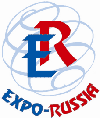 +7 495 721-3236, www.zarubezhexpo.ru МероприятиеВремяKZT (MSK +3)ФИО и должность участникаукажитеТема доклада/ без доклада Эл. почта и мобильный телефон для отправки ссылки в ZOOM (для онлайн-участников)23 июня23 июня23 июняТоржественное открытие VII Алматинского бизнес-форума«Взаимная торговля в рамках ЕАЭС: новые вызовы и пути преодоления торговых барьеров»10:00 – 11:00 Без докладаПленарное заседание: «Взаимная торговля в рамках ЕАЭС: новые вызовы и пути преодоления торговых барьеров»11:00 – 12:00 Без докладаКруглый стол: «Риски и возможности в вопросах технического регулирования в ЕАЭС (сертификация, стандартизация, метрология)»14:30 – 16:00 Практическая конференция: «Развитие электронной торговли или как пандемия изменила мышление потребителей»16:30 – 18:00 24 июня24 июня24 июняКруглый стол: «Цифровые решения в финансовом секторе»11:00 – 12:30 Круглый стол Транспорт и логистика14:00 – 15:30 Круглый стол:Медицина, фармацевтика, медицинский туризм16.00 – 17.3025 июня25 июня25 июняКруглый стол: «Образование в России: возможности и преимущества обучения иностранных граждан»Презентация российских учебных заведений10:00 – 12:0012:00 – 14:30Круглый стол: «Кооперация и развитие нефтегазовой, химической и горнодобывающей промышленности России, Казахстана и стран ЕАЭС».14.00 – 15.45